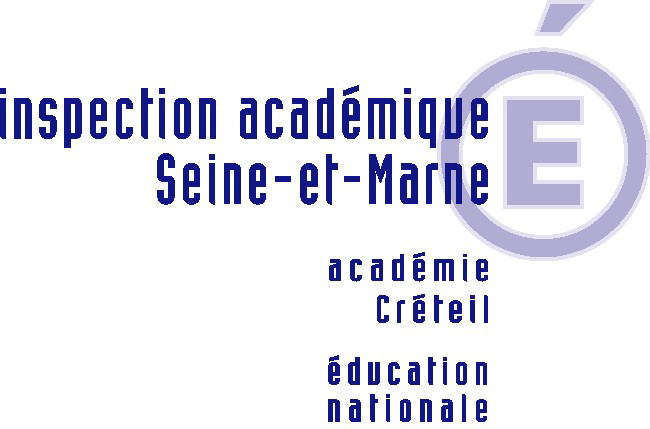 Note de service n°2010-01 relative à l’organisation administrative et pédagogique de la circonscription : L’accueil, la prise de fonction et l’accès aux documents et aux informations seront facilités par les directeurs et les enseignants de l’école (fiches renseignements élève, PAI, emploi du temps, progression et programmation…).A cet égard, la fiche de liaison devra être renseignée dans les jours suivants la rentrée scolaire et placée, par l’enseignant titulaire, dans le registre d’appel de la classe.Traces laissées par le remplaçant dans l’école d’accueil :EcoleLes nom et prénom du titulaire remplaçant, son école de rattachement.Le nom de l’école du remplacement suivant.ClasseDans le cas d’un remplacement court :Les unités d’apprentissage mises en œuvre et activités menées au regard des compétences ciblées.Les évaluations réalisées.Les évènements particuliers.Dans le cas d’un remplacement long :Les unités d’apprentissage mises en œuvre et activités menées au regard des compétences ciblées.Les programmations et progressions élaboréesLes affichages et outils d’élèves mis en place spécifiquement pour la durée du remplacementLe livret de suivi des évaluations réalisées.Les traces des rencontres avec les parents d’élèvesLes évènements particuliersDans tous les cas :Remplir le cahier d’appel et le cahier-journalRemettre les documents empruntés à leur place.Elèves Dater et corriger tous les travaux des élèvesRemettre les évaluationsInformer des aides éventuellement mises en place : différenciation, aide pédagogique complémentaire, RASED, PPRE, PPS, PAP…Horaires d’entrée et de sortieHoraires des récréationsL-M-M-J-V : Matin	……Après-midi	L-M-M-J-V : Matin	……Après-midi	Matin	Après-midi	L-M-M-J-V : Matin	……Après-midi	L-M-M-J-V : Matin	……Après-midi	Matin	Après-midi	Services de cour> Jours et horaires    Elève(s) bénéficiant d’un PAIElève(s) suivi(s) par le RASED ou l’ERDCNom(s) - Jour et HoraireEnfant(s) bénéficiant d’un PPSPréciser succinctement les modalités(Nom et horaires de présence de l’AVS, jour et horaire de prise en charge Sessad, présence d’un matériel pédagogique adapté, etc…)Activités hors classe prévues pendant la semaineActivités hors classe prévues pendant la semaineActivités hors classe prévues pendant la semaine• Piscine	Jour	Horaire	• Gymnase	Jour	Horaire	• Nom de l’intervenant	• Autres interventions	• Piscine	Jour	Horaire	• Gymnase	Jour	Horaire	• Nom de l’intervenant	• Autres interventions	• Piscine	Jour	Horaire	• Gymnase	Jour	Horaire	• Nom de l’intervenant	• Autres interventions	Décloisonnement(s) éventuel(s)> Domaine	> Classe	> Horaire	Décloisonnement(s) éventuel(s)> Domaine	> Classe	> Horaire	Autre(s) mode(s) d’organisation(s) spécifique(s) :Modalités des activités pédagogiques complémentaires (36H)Modalités des activités pédagogiques complémentaires (36H)Jour 	Horaire	Jour 	Horaire	Jour 	Horaire	Nombre d’enfants à l’étude (liste)Nombre d’enfants à l’étude (liste)Horaire de l’étudeFonctionnement de la restauration scolaireFonctionnement de la restauration scolaireListe des élèves inscrits à joindreUtilisation de la photocopieUtilisation de la photocopieCode éventuel :Matériel vidéoMatériel vidéoOù trouver les clefs ?Salle informatiqueSalle informatiqueCode éventuel pour démarrer les ordinateursJour et horaires d’utilisation : …………………………..BCDBCDJour et horaires d’utilisation : …………………………..Jours et Horaires des TAP/NAP :Jours et Horaires des TAP/NAP :Nombre d’élèves concernés :(Joindre la liste en annexe.)Autres renseignements importants : 	Autres renseignements importants : 	Autres renseignements importants : 	